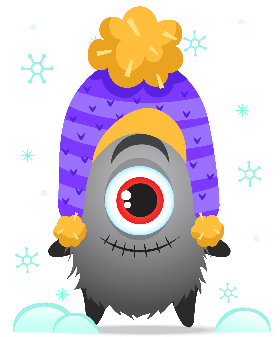 Zin van de dag: 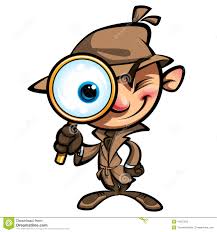 1.Vul de getallenlijn aan.                                   2. Plaats volgende getallen op het 100-veld.                                                                                                                              (21 en 76)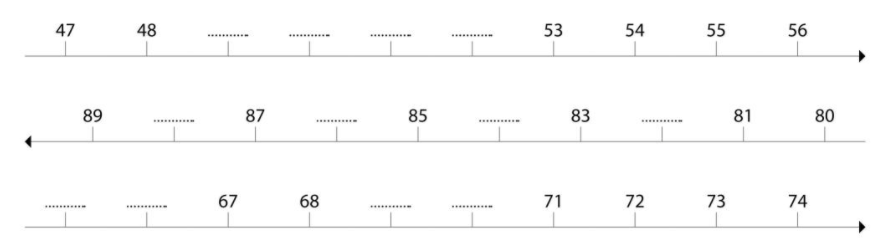 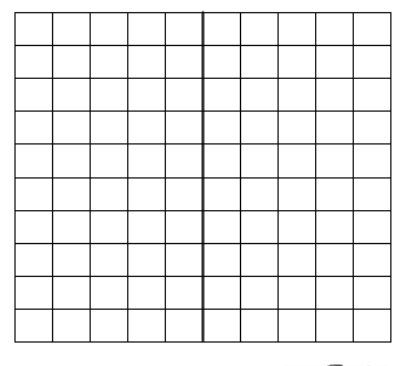 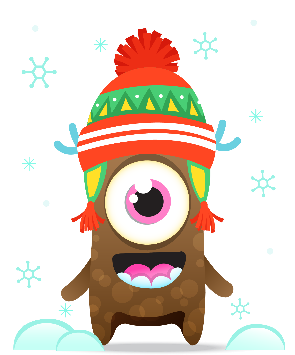 Oefening in de kijker